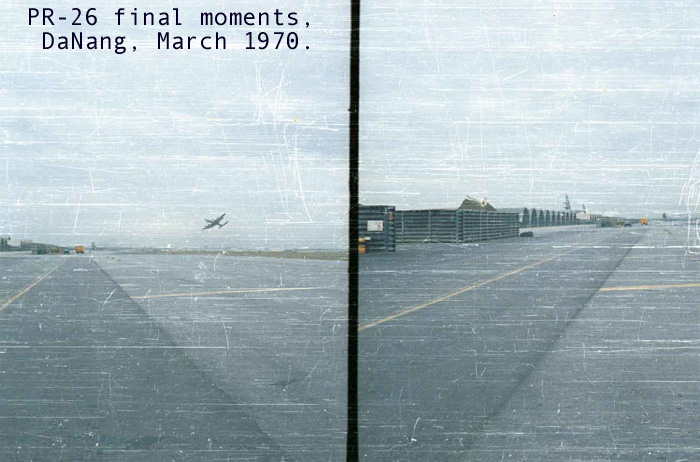 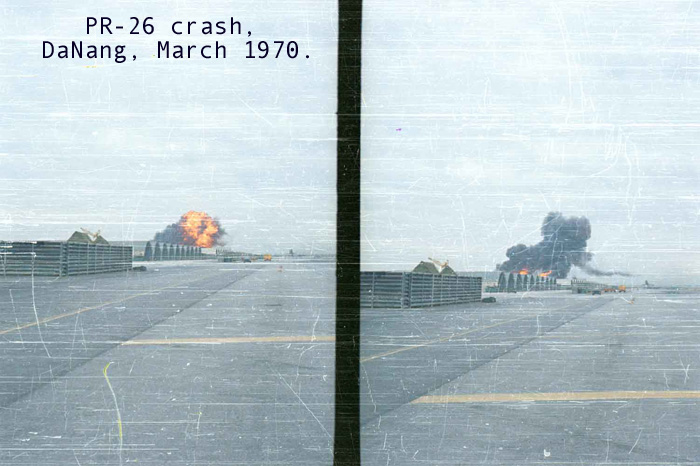 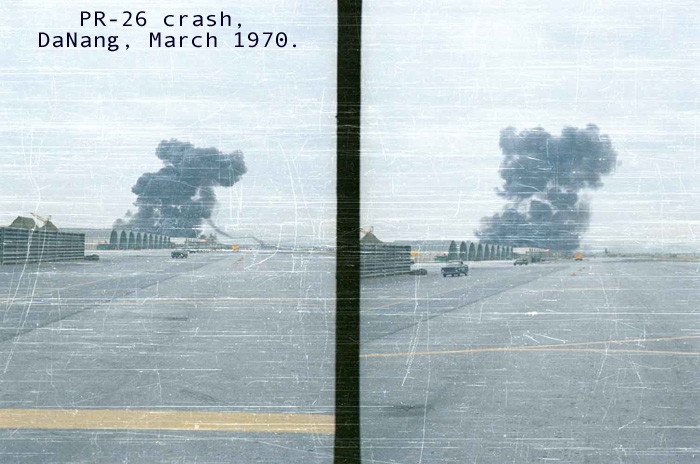 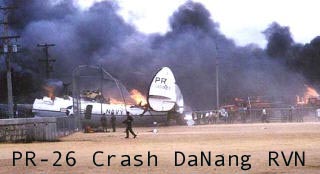 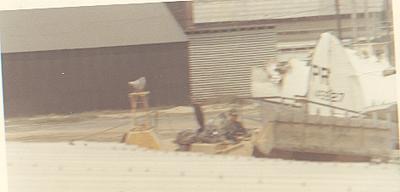 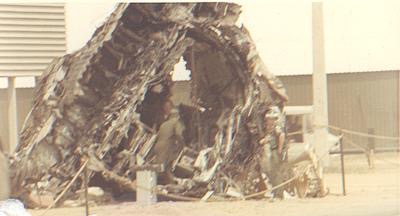 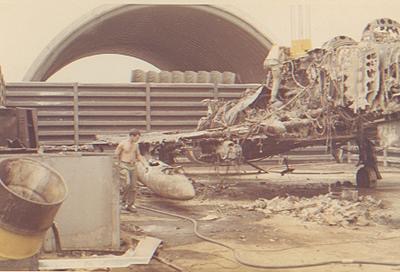 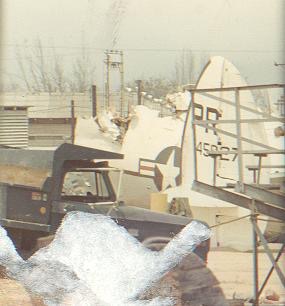 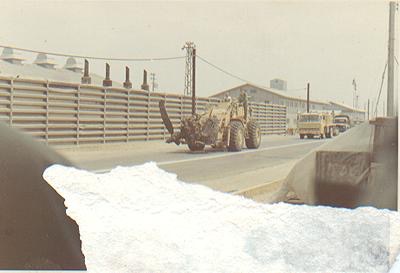 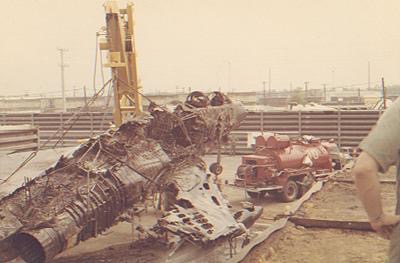 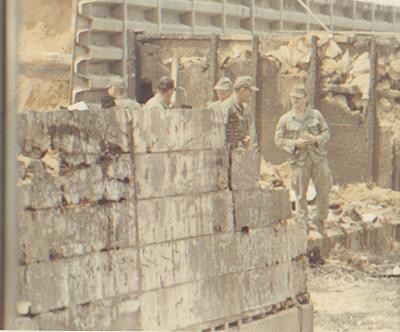 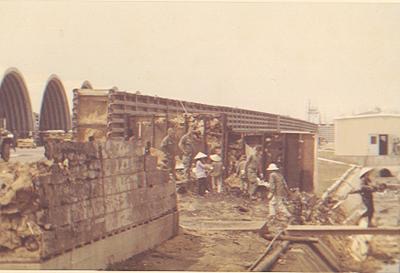 The number of fatalities in this article is in  error.  Twenty three actually were lost.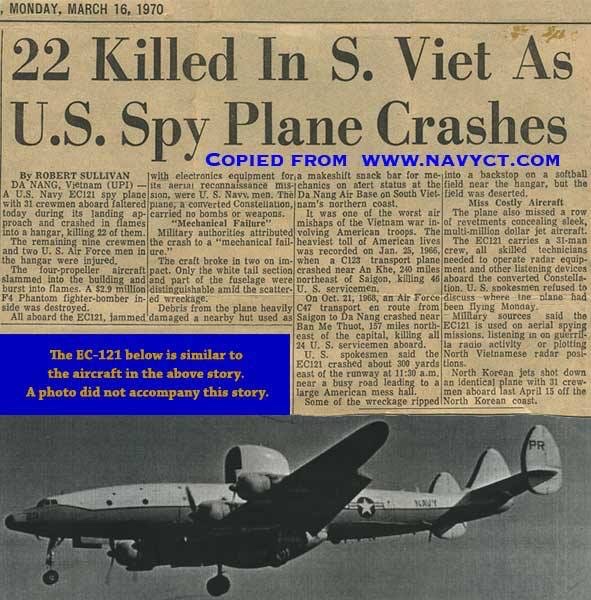 PR-26 Crashed at DaNang, March 16,  1970LCDR Harvey C. K. Aiau  USNLCDR Harry C. Martin USNLT Robin A. Pearce USNLT George L. Morningstar USNRLTJG Charles E. Pressler USNRLTJG James M. Masters Jr.  USNRLTJG Jean P. Souzon USNRADRC William John Risse USNADR1 Arthur “D” Simmons USNADR1 Donald Wayne Wilson USNAT1 Larry Overton Marchbank  USNAE2 Floyd E. Andrus III USNAMS2 William P. Bletsch  USNATN2 Guy Thomas Denton  USNATN2 Joseph S. Saukaitis USNATN2 John S. Schaefer USNADR2 Stuart J. Scruggs USNATN2 Barry M. Searby USNADR3 Gregory J. Asbeck  USNATN3 John Macy Birch  USNATN3 Ben Allen Hughes Jr.  USNATN3 Thurle E. Case Jr.  USNATN3 Ralph S. Purdum USNSurvivorsATCS Robert K. IshlerLT  Delivan (Del) YoungATR2 Don HolderLTJG   Val S. WatkinsADR2   Hugh G. ShannonAEAN Charles M. BinghamADR2 Steven E. WestacottAE2 Dean A. Merrill